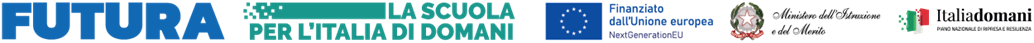 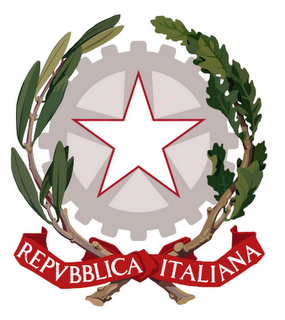 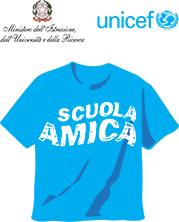 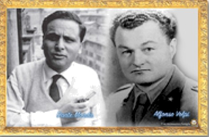 Allegato BDICHIARAZIONE SOSTITUTIVA TITOLI POSSEDUTI PER PIANO NAZIONALE DI RIPRESA E RESILIENZA Missione 4: Istruzione E Ricerca Componente 1 – Potenziamento dell’offerta dei servizi di istruzione: dagli asili nido alle Università Investimento 3.1: Nuove competenze e nuovi linguaggi - Azioni di potenziamento delle competenze STEM e multilinguistiche (D.M. 65/2023) CANDIDATO__________________________________________________________Team per l’Attività tecnica del gruppo di lavoro per l’orientamento e il tutoraggio per le STEMTeam per l’Attività tecnica del gruppo di lavoro per il multilinguismo Luogo e data									Firma______________,____________TITOLOTITOLOPUNTIPUNITI MAXPUNITI MAXAcura del candidatoAcura del candidatoA cura della commissioneALaurea Magistrale o Vecchio Ordinamento:conseguita con punti 110/110 con lodeconseguita con punti 110/110conseguita con punti 105/110 a 110/110conseguita con punti 89/110 a 104/1101512961515A1Diploma di istruzione superioreIn alternativa al punto A555BIncarico come Funzione strumentale o referente presso Istituto negli ultimi tre anni scolastici 5 per ogni anno scolastico1515CIncarico come membro del NIV/RAV/PTOF (Nucleo Interno di Valutazione) negli ultimi 5 anni scolastici 5 per ogni anno scolastico1515DIncarichi in PON FSE negli ultimi 5 anni 3 per ogni anno scolastico99EIncarico come Progettista, Collaudatore, membro di progettazione in altri PNRR 3 per ogni incarico1515FMaster universitari inerenti all’inclusione, all’orientamento, alle discipline STEM4 per ogni master1212GCorsi di perfezionamento universitari inerenti all’inclusione, all’orientamento, alle discipline STEM e alla didattica digitale/innovativa3 per ogni corso99HPartecipazione a corsi di formazione non obbligatori relativi all’inclusione, alla didattica digitale/innovativa all’orientamento, alle discipline STEM della durata di almeno 10 ore, organizzati dal MIUR, enti accreditati dal MIUR, istituzioni scolastiche o reti di istituzioni scolastiche1 per ogni corso 1010TOT MAXTOT MAXTOT MAXTOT MAX100100